The club runs on a general principle of finding all arrows that have missed the target – arrows should not be left on the range. It is the duty of all archers to find and retrieve this arrows before leaving the range. The only exception to this is if the arrow cannot be found and an emergency/exceptional situation occurs.An emergencey/exceptional situation will be deemed to have occurred in the following circumstances ONLY:It has got too dark to continue looking for an arrowA medical situation has arisen requiring the range to be shutIn such a situation the following steps must be taken by the line marshall:Email NotificationsAn email must be sent to calnearchers@gmail.com and k.whitehorn@calne.gov.uk stating that the archery range is closed and should not be accessed until further notice.Record DetailsA form will be available in the shed which will need to be filled in. This will be used to record the date, details of the arrow lost, what target (lane & distance) was being shot at, and what arrangements have been made to resume the search. Resumed SearchThe search should be continued as soon as practically possible (accepting that this may not be the next day). Completed SearchOnce the arrow has been successfully located, then the remainder of the form can be filled in and returned to the Chairman. Finally an email must be be sent to calnearchers@gmail.com and k.whitehorn@calne.gov.uk stating that the arrow has been located and access to the range can continue as normal.Details of Lost ArrowSearch Details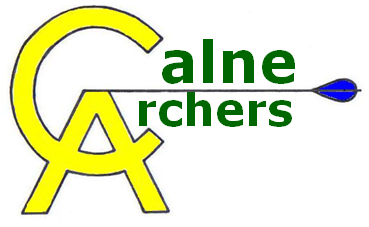 Lost ArrowsLost Arrow Incident FormDateLine MarshallArcherDistance being shot atLane usedArrow typeArrangements for renewed searchNotification email sentDateLine Marshall (who led the search)Arrow located byAny lessons learnt/recommendationsNotification email sent